online lessons - v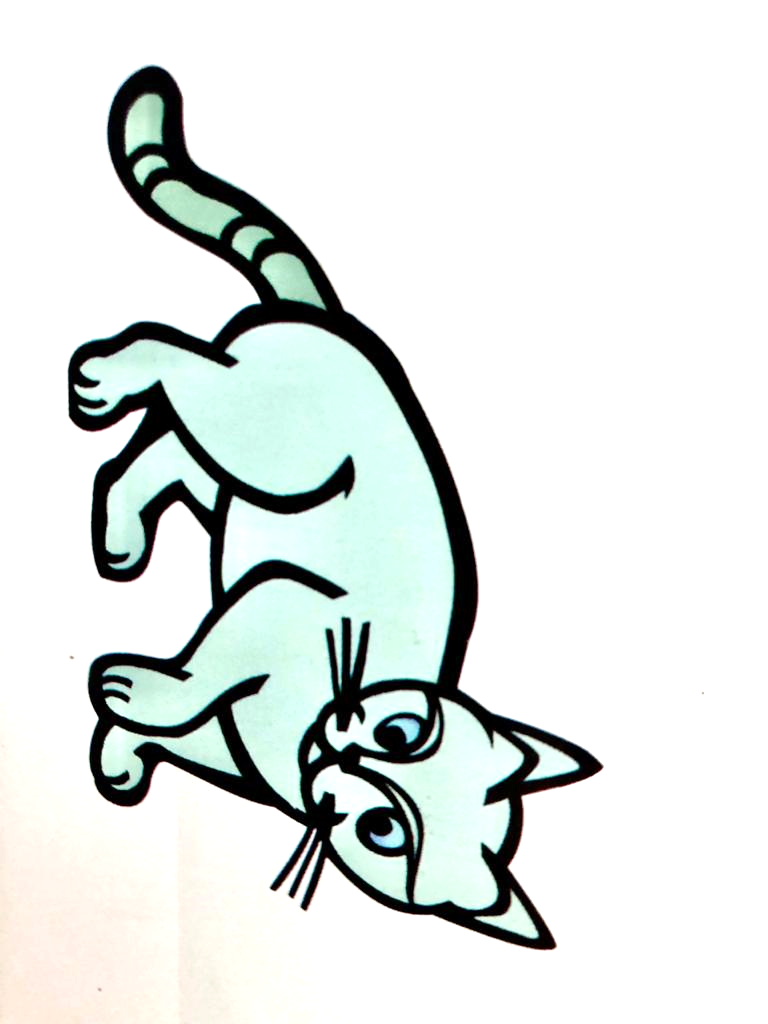 Hello, everybody! I hope you liked the story from last class!Ready to make some more art?Escolha uma das propostas abaixo para realizar: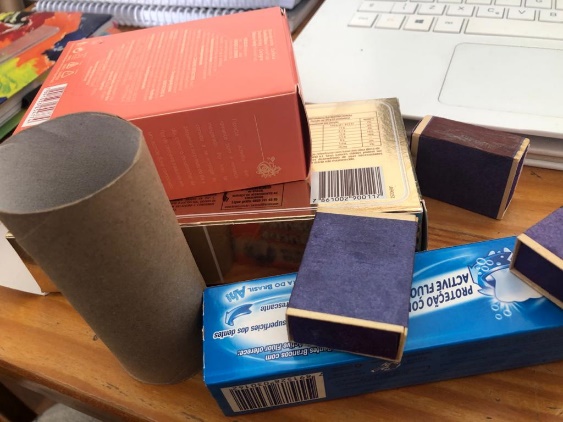 OPTION 1 – Use embalagens vazias para criar uma representação da sua casa ou bairro.OPTION 2 – Use embalagens vazias para criar uma representação de um cômodo ou móvel da sua casa.OPTION 3 – Acesse https://www.youtube.com/watch?v=eEsx799dz8c e siga as instruções para fazer uma casa de origami.I made a bookshelf! What did you do?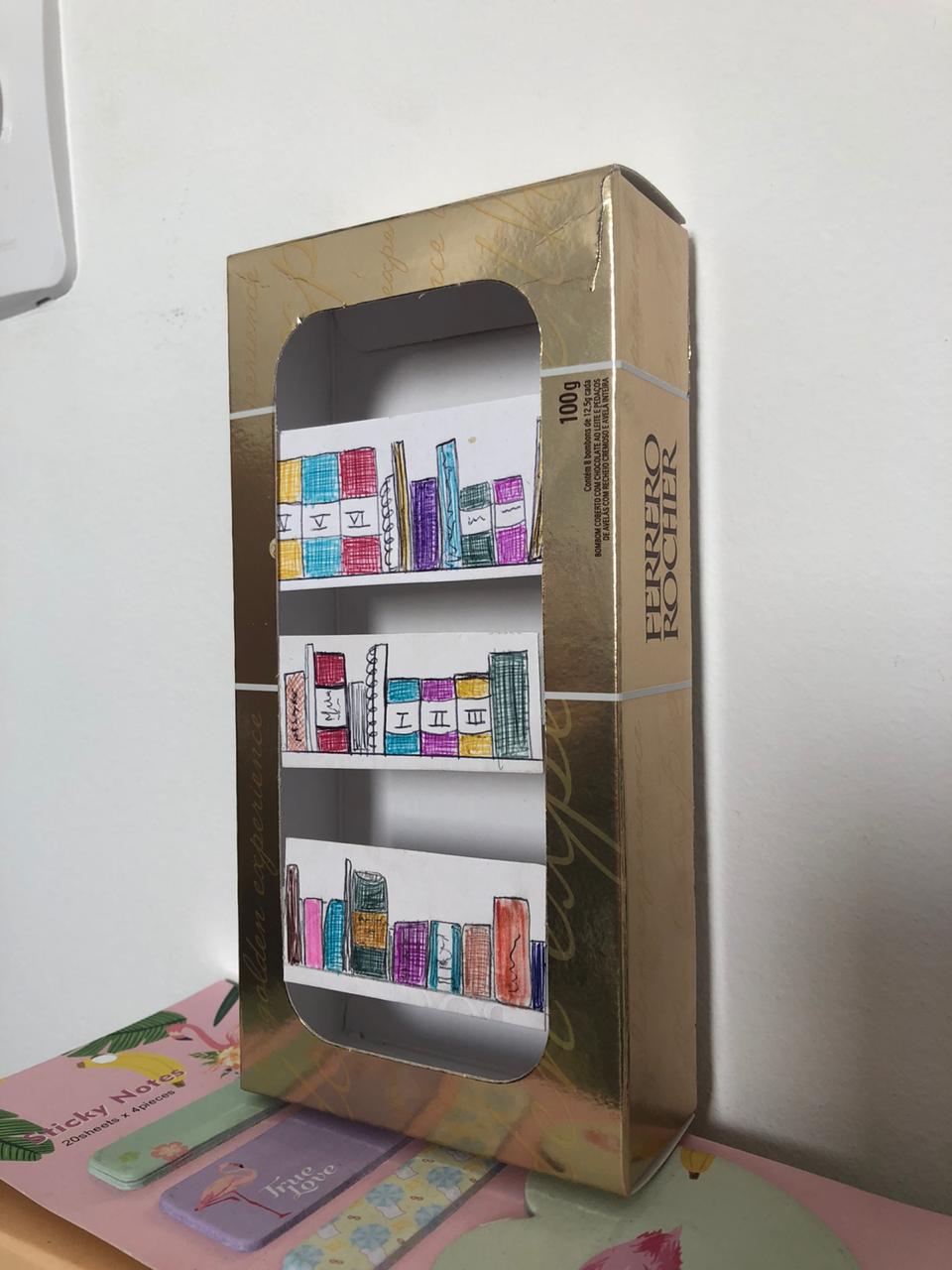 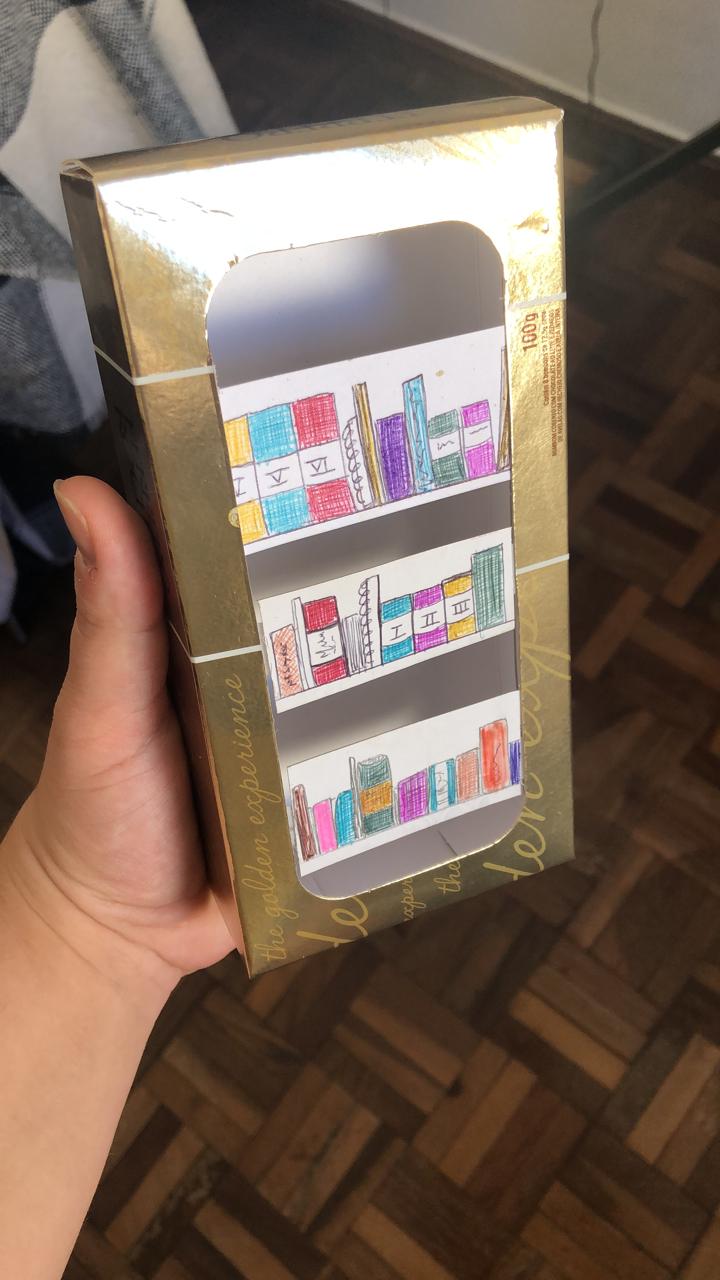 